Российская ФедерацияКарачаево-Черкесская РеспубликаМуниципальное бюджетное общеобразовательное учреждение«Гимназия №6 г.Усть-Джегуты»369303, Российская Федерация, Карачаево-Черкесская Респ, Усть-Джегутинский р-н, Усть-Джегутаг,  МИКРОРАЙОН МОСКОВСКИЙ, д.65/-, 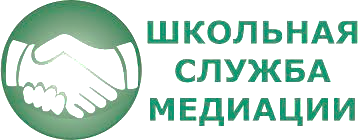 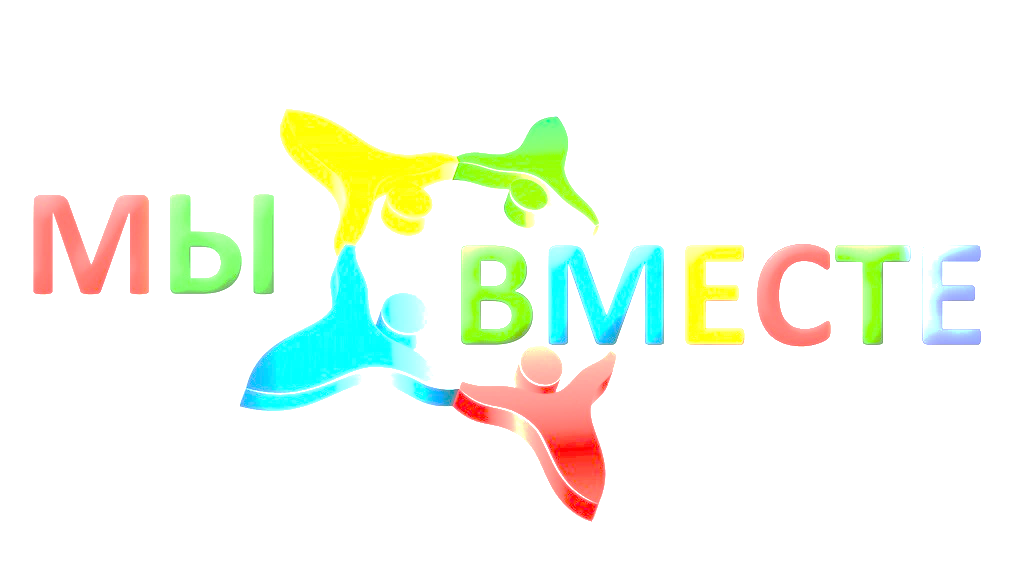 Списокпедагогических работников-медиаторов Муниципального бюджетного общеобразовательного учреждения МБОУ «Гимназия №6 г.Усть-Джегуты», Архагов Хасан Шамсудинович-директор гимназииЧотчаева Индира Азретовна- заместитель директора по ВРХутова АликаХасановна –педагог-психолог.Хунова Ольга Ивановна – учитель начальных классов,Жукова Наталья Николаевна – учитель начальных классов, классный руководитель 4б класса. Дикопольская Наталья Сергеевна – учитель начальных классов, классный руководитель3а классаУченик9а Кишмахов Р.Ученик 7а класса  Берекетов Р.ученик 7б класса Тамбиев  Т.